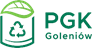 HARMONOGRAM ODBIORU ODPADÓW KOMUNALNYCH ZMIESZANYCH, SELEKTYWNYCH ORAZ BIOODPADÓW
Z TERENU GMINY PRZYBIERNÓW od 01.07.2022 r. do 31.12.2022rHARMONOGRAM ODBIORU ODPADÓW KOMUNALNYCH ZMIESZANYCH, SELEKTYWNYCH ORAZ BIOODPADÓW
Z TERENU GMINY PRZYBIERNÓW od 01.07.2022 r. do 31.12.2022rHARMONOGRAM ODBIORU ODPADÓW KOMUNALNYCH ZMIESZANYCH, SELEKTYWNYCH ORAZ BIOODPADÓW
Z TERENU GMINY PRZYBIERNÓW od 01.07.2022 r. do 31.12.2022rHARMONOGRAM ODBIORU ODPADÓW KOMUNALNYCH ZMIESZANYCH, SELEKTYWNYCH ORAZ BIOODPADÓW
Z TERENU GMINY PRZYBIERNÓW od 01.07.2022 r. do 31.12.2022rHARMONOGRAM ODBIORU ODPADÓW KOMUNALNYCH ZMIESZANYCH, SELEKTYWNYCH ORAZ BIOODPADÓW
Z TERENU GMINY PRZYBIERNÓW od 01.07.2022 r. do 31.12.2022rREJONREJONMIESIĄCODPADY
ZMIESZANETWORZYWA SZTUCZNE, PAPIER, SZKŁOBIOODPADYBUDZIESZEWICE, DERKACZ, LESZCZNO, MORACZ, ROKITA,PRZYBIERNÓW: ul. Chrobrego: Domki przy trasie S3 (lewa, prawa strona) Domki nad jeziorem; ul. Golczewska, Leśna Polana, LipowaBUDZIESZEWICE, DERKACZ, LESZCZNO, MORACZ, ROKITA,PRZYBIERNÓW: ul. Chrobrego: Domki przy trasie S3 (lewa, prawa strona) Domki nad jeziorem; ul. Golczewska, Leśna Polana, Lipowalipiec11, 2544, 18BUDZIESZEWICE, DERKACZ, LESZCZNO, MORACZ, ROKITA,PRZYBIERNÓW: ul. Chrobrego: Domki przy trasie S3 (lewa, prawa strona) Domki nad jeziorem; ul. Golczewska, Leśna Polana, LipowaBUDZIESZEWICE, DERKACZ, LESZCZNO, MORACZ, ROKITA,PRZYBIERNÓW: ul. Chrobrego: Domki przy trasie S3 (lewa, prawa strona) Domki nad jeziorem; ul. Golczewska, Leśna Polana, Lipowasierpień8, 221, 291, 16, 29BUDZIESZEWICE, DERKACZ, LESZCZNO, MORACZ, ROKITA,PRZYBIERNÓW: ul. Chrobrego: Domki przy trasie S3 (lewa, prawa strona) Domki nad jeziorem; ul. Golczewska, Leśna Polana, LipowaBUDZIESZEWICE, DERKACZ, LESZCZNO, MORACZ, ROKITA,PRZYBIERNÓW: ul. Chrobrego: Domki przy trasie S3 (lewa, prawa strona) Domki nad jeziorem; ul. Golczewska, Leśna Polana, Lipowawrzesień5, 192612, 26BUDZIESZEWICE, DERKACZ, LESZCZNO, MORACZ, ROKITA,PRZYBIERNÓW: ul. Chrobrego: Domki przy trasie S3 (lewa, prawa strona) Domki nad jeziorem; ul. Golczewska, Leśna Polana, LipowaBUDZIESZEWICE, DERKACZ, LESZCZNO, MORACZ, ROKITA,PRZYBIERNÓW: ul. Chrobrego: Domki przy trasie S3 (lewa, prawa strona) Domki nad jeziorem; ul. Golczewska, Leśna Polana, Lipowapaździernik3, 17 , 312410, 24BUDZIESZEWICE, DERKACZ, LESZCZNO, MORACZ, ROKITA,PRZYBIERNÓW: ul. Chrobrego: Domki przy trasie S3 (lewa, prawa strona) Domki nad jeziorem; ul. Golczewska, Leśna Polana, LipowaBUDZIESZEWICE, DERKACZ, LESZCZNO, MORACZ, ROKITA,PRZYBIERNÓW: ul. Chrobrego: Domki przy trasie S3 (lewa, prawa strona) Domki nad jeziorem; ul. Golczewska, Leśna Polana, Lipowalistopad142121BUDZIESZEWICE, DERKACZ, LESZCZNO, MORACZ, ROKITA,PRZYBIERNÓW: ul. Chrobrego: Domki przy trasie S3 (lewa, prawa strona) Domki nad jeziorem; ul. Golczewska, Leśna Polana, LipowaBUDZIESZEWICE, DERKACZ, LESZCZNO, MORACZ, ROKITA,PRZYBIERNÓW: ul. Chrobrego: Domki przy trasie S3 (lewa, prawa strona) Domki nad jeziorem; ul. Golczewska, Leśna Polana, Lipowagrudzień121919BRZOZOWO, KARTLEWO, MIODOWICE, MACHOWICA, RZYSTNOWO, SOSNOWICE, ZABIERZEWOBRZOZOWO, KARTLEWO, MIODOWICE, MACHOWICA, RZYSTNOWO, SOSNOWICE, ZABIERZEWOlipiec12, 2655, 19BRZOZOWO, KARTLEWO, MIODOWICE, MACHOWICA, RZYSTNOWO, SOSNOWICE, ZABIERZEWOBRZOZOWO, KARTLEWO, MIODOWICE, MACHOWICA, RZYSTNOWO, SOSNOWICE, ZABIERZEWOsierpień9, 232, 302, 16, 30BRZOZOWO, KARTLEWO, MIODOWICE, MACHOWICA, RZYSTNOWO, SOSNOWICE, ZABIERZEWOBRZOZOWO, KARTLEWO, MIODOWICE, MACHOWICA, RZYSTNOWO, SOSNOWICE, ZABIERZEWOwrzesień6, 202713, 27BRZOZOWO, KARTLEWO, MIODOWICE, MACHOWICA, RZYSTNOWO, SOSNOWICE, ZABIERZEWOBRZOZOWO, KARTLEWO, MIODOWICE, MACHOWICA, RZYSTNOWO, SOSNOWICE, ZABIERZEWOpaździernik4, 182511, 25 BRZOZOWO, KARTLEWO, MIODOWICE, MACHOWICA, RZYSTNOWO, SOSNOWICE, ZABIERZEWOBRZOZOWO, KARTLEWO, MIODOWICE, MACHOWICA, RZYSTNOWO, SOSNOWICE, ZABIERZEWOlistopad152222BRZOZOWO, KARTLEWO, MIODOWICE, MACHOWICA, RZYSTNOWO, SOSNOWICE, ZABIERZEWOBRZOZOWO, KARTLEWO, MIODOWICE, MACHOWICA, RZYSTNOWO, SOSNOWICE, ZABIERZEWOgrudzień132020BABIGOSZCZ, DZIESZKOWO, DZISNA, ŁOŹNICA, SOBIESZEWO, ŚWIĘTOSZEWO, ŚWIĘTOSZEWKO, ŻYCHLIKOWOBUDZIESZEWICE nr: 1, 2, 3, 4, 5, 6, 7, 7ABABIGOSZCZ, DZIESZKOWO, DZISNA, ŁOŹNICA, SOBIESZEWO, ŚWIĘTOSZEWO, ŚWIĘTOSZEWKO, ŻYCHLIKOWOBUDZIESZEWICE nr: 1, 2, 3, 4, 5, 6, 7, 7Alipiec13, 2766, 20BABIGOSZCZ, DZIESZKOWO, DZISNA, ŁOŹNICA, SOBIESZEWO, ŚWIĘTOSZEWO, ŚWIĘTOSZEWKO, ŻYCHLIKOWOBUDZIESZEWICE nr: 1, 2, 3, 4, 5, 6, 7, 7ABABIGOSZCZ, DZIESZKOWO, DZISNA, ŁOŹNICA, SOBIESZEWO, ŚWIĘTOSZEWO, ŚWIĘTOSZEWKO, ŻYCHLIKOWOBUDZIESZEWICE nr: 1, 2, 3, 4, 5, 6, 7, 7Asierpień10, 243, 313, 17, 31BABIGOSZCZ, DZIESZKOWO, DZISNA, ŁOŹNICA, SOBIESZEWO, ŚWIĘTOSZEWO, ŚWIĘTOSZEWKO, ŻYCHLIKOWOBUDZIESZEWICE nr: 1, 2, 3, 4, 5, 6, 7, 7ABABIGOSZCZ, DZIESZKOWO, DZISNA, ŁOŹNICA, SOBIESZEWO, ŚWIĘTOSZEWO, ŚWIĘTOSZEWKO, ŻYCHLIKOWOBUDZIESZEWICE nr: 1, 2, 3, 4, 5, 6, 7, 7Awrzesień7, 212814, 28BABIGOSZCZ, DZIESZKOWO, DZISNA, ŁOŹNICA, SOBIESZEWO, ŚWIĘTOSZEWO, ŚWIĘTOSZEWKO, ŻYCHLIKOWOBUDZIESZEWICE nr: 1, 2, 3, 4, 5, 6, 7, 7ABABIGOSZCZ, DZIESZKOWO, DZISNA, ŁOŹNICA, SOBIESZEWO, ŚWIĘTOSZEWO, ŚWIĘTOSZEWKO, ŻYCHLIKOWOBUDZIESZEWICE nr: 1, 2, 3, 4, 5, 6, 7, 7Apaździernik5, 192612, 26BABIGOSZCZ, DZIESZKOWO, DZISNA, ŁOŹNICA, SOBIESZEWO, ŚWIĘTOSZEWO, ŚWIĘTOSZEWKO, ŻYCHLIKOWOBUDZIESZEWICE nr: 1, 2, 3, 4, 5, 6, 7, 7ABABIGOSZCZ, DZIESZKOWO, DZISNA, ŁOŹNICA, SOBIESZEWO, ŚWIĘTOSZEWO, ŚWIĘTOSZEWKO, ŻYCHLIKOWOBUDZIESZEWICE nr: 1, 2, 3, 4, 5, 6, 7, 7Alistopad162323BABIGOSZCZ, DZIESZKOWO, DZISNA, ŁOŹNICA, SOBIESZEWO, ŚWIĘTOSZEWO, ŚWIĘTOSZEWKO, ŻYCHLIKOWOBUDZIESZEWICE nr: 1, 2, 3, 4, 5, 6, 7, 7ABABIGOSZCZ, DZIESZKOWO, DZISNA, ŁOŹNICA, SOBIESZEWO, ŚWIĘTOSZEWO, ŚWIĘTOSZEWKO, ŻYCHLIKOWOBUDZIESZEWICE nr: 1, 2, 3, 4, 5, 6, 7, 7Agrudzień142121 PRZYBIERNÓW(pozostałe ulice nie wymienione w rubryce nr 1) PRZYBIERNÓW(pozostałe ulice nie wymienione w rubryce nr 1)lipiec14, 2877, 21 PRZYBIERNÓW(pozostałe ulice nie wymienione w rubryce nr 1) PRZYBIERNÓW(pozostałe ulice nie wymienione w rubryce nr 1)sierpień11, 2544, 18 PRZYBIERNÓW(pozostałe ulice nie wymienione w rubryce nr 1) PRZYBIERNÓW(pozostałe ulice nie wymienione w rubryce nr 1)wrzesień8, 221, 291, 15, 29 PRZYBIERNÓW(pozostałe ulice nie wymienione w rubryce nr 1) PRZYBIERNÓW(pozostałe ulice nie wymienione w rubryce nr 1)październik6, 202713, 27 PRZYBIERNÓW(pozostałe ulice nie wymienione w rubryce nr 1) PRZYBIERNÓW(pozostałe ulice nie wymienione w rubryce nr 1)listopad172424 PRZYBIERNÓW(pozostałe ulice nie wymienione w rubryce nr 1) PRZYBIERNÓW(pozostałe ulice nie wymienione w rubryce nr 1)grudzień152222HARMONOGRAM ODBIORU ODPADÓW KOMUNALNYCH ZMIESZANYCH, SELEKTYWNYCH ORAZ BIOODPADÓW
Z TERENU GMINY PRZYBIERNÓW od 01.07.2022 r. do 31.12.2022rHARMONOGRAM ODBIORU ODPADÓW KOMUNALNYCH ZMIESZANYCH, SELEKTYWNYCH ORAZ BIOODPADÓW
Z TERENU GMINY PRZYBIERNÓW od 01.07.2022 r. do 31.12.2022rHARMONOGRAM ODBIORU ODPADÓW KOMUNALNYCH ZMIESZANYCH, SELEKTYWNYCH ORAZ BIOODPADÓW
Z TERENU GMINY PRZYBIERNÓW od 01.07.2022 r. do 31.12.2022rHARMONOGRAM ODBIORU ODPADÓW KOMUNALNYCH ZMIESZANYCH, SELEKTYWNYCH ORAZ BIOODPADÓW
Z TERENU GMINY PRZYBIERNÓW od 01.07.2022 r. do 31.12.2022rHARMONOGRAM ODBIORU ODPADÓW KOMUNALNYCH ZMIESZANYCH, SELEKTYWNYCH ORAZ BIOODPADÓW
Z TERENU GMINY PRZYBIERNÓW od 01.07.2022 r. do 31.12.2022rHARMONOGRAM ODBIORU ODPADÓW KOMUNALNYCH ZMIESZANYCH, SELEKTYWNYCH ORAZ BIOODPADÓW
Z TERENU GMINY PRZYBIERNÓW od 01.07.2022 r. do 31.12.2022rREJONREJONMIESIĄCODPADY
ZMIESZANETWORZYWA SZTUCZNE, PAPIER, SZKŁOBIOODPADYBUK, CZARNOGŁOWY, WŁODZISŁAWBUK, CZARNOGŁOWY, WŁODZISŁAWlipiec1, 15, 2988, 22BUK, CZARNOGŁOWY, WŁODZISŁAWBUK, CZARNOGŁOWY, WŁODZISŁAWsierpień12, 2655, 19BUK, CZARNOGŁOWY, WŁODZISŁAWBUK, CZARNOGŁOWY, WŁODZISŁAWwrzesień9, 232, 302, 16, 30BUK, CZARNOGŁOWY, WŁODZISŁAWBUK, CZARNOGŁOWY, WŁODZISŁAWpaździernik7, 212814, 28BUK, CZARNOGŁOWY, WŁODZISŁAWBUK, CZARNOGŁOWY, WŁODZISŁAWlistopad182525BUK, CZARNOGŁOWY, WŁODZISŁAWBUK, CZARNOGŁOWY, WŁODZISŁAWgrudzień162323UWAGA!!! PRACOWNICY SPÓŁKI NIE WCHODZĄ NA TEREN POSESJI. DZIEŃ ODBIORU ODPADÓW ROZPOCZYNA SIĘ OD GODZINY 6:00.
POJEMNIKI Z ODPADAMI W DNIU ODBIORU POWINNY BYĆ WYSTAWIONE PRZED POSESJĄ.
WORKI Z ODPADAMI W DNIU ODBIORU POWINNY BYĆ ZAWIĄZANE I WYSTAWIONE PRZED POSESJĄUWAGA!!! PRACOWNICY SPÓŁKI NIE WCHODZĄ NA TEREN POSESJI. DZIEŃ ODBIORU ODPADÓW ROZPOCZYNA SIĘ OD GODZINY 6:00.
POJEMNIKI Z ODPADAMI W DNIU ODBIORU POWINNY BYĆ WYSTAWIONE PRZED POSESJĄ.
WORKI Z ODPADAMI W DNIU ODBIORU POWINNY BYĆ ZAWIĄZANE I WYSTAWIONE PRZED POSESJĄUWAGA!!! PRACOWNICY SPÓŁKI NIE WCHODZĄ NA TEREN POSESJI. DZIEŃ ODBIORU ODPADÓW ROZPOCZYNA SIĘ OD GODZINY 6:00.
POJEMNIKI Z ODPADAMI W DNIU ODBIORU POWINNY BYĆ WYSTAWIONE PRZED POSESJĄ.
WORKI Z ODPADAMI W DNIU ODBIORU POWINNY BYĆ ZAWIĄZANE I WYSTAWIONE PRZED POSESJĄUWAGA!!! PRACOWNICY SPÓŁKI NIE WCHODZĄ NA TEREN POSESJI. DZIEŃ ODBIORU ODPADÓW ROZPOCZYNA SIĘ OD GODZINY 6:00.
POJEMNIKI Z ODPADAMI W DNIU ODBIORU POWINNY BYĆ WYSTAWIONE PRZED POSESJĄ.
WORKI Z ODPADAMI W DNIU ODBIORU POWINNY BYĆ ZAWIĄZANE I WYSTAWIONE PRZED POSESJĄUWAGA!!! PRACOWNICY SPÓŁKI NIE WCHODZĄ NA TEREN POSESJI. DZIEŃ ODBIORU ODPADÓW ROZPOCZYNA SIĘ OD GODZINY 6:00.
POJEMNIKI Z ODPADAMI W DNIU ODBIORU POWINNY BYĆ WYSTAWIONE PRZED POSESJĄ.
WORKI Z ODPADAMI W DNIU ODBIORU POWINNY BYĆ ZAWIĄZANE I WYSTAWIONE PRZED POSESJĄUWAGA!!! PRACOWNICY SPÓŁKI NIE WCHODZĄ NA TEREN POSESJI. DZIEŃ ODBIORU ODPADÓW ROZPOCZYNA SIĘ OD GODZINY 6:00.
POJEMNIKI Z ODPADAMI W DNIU ODBIORU POWINNY BYĆ WYSTAWIONE PRZED POSESJĄ.
WORKI Z ODPADAMI W DNIU ODBIORU POWINNY BYĆ ZAWIĄZANE I WYSTAWIONE PRZED POSESJĄ